Załącznik nr 1 do Zapytania ofertowego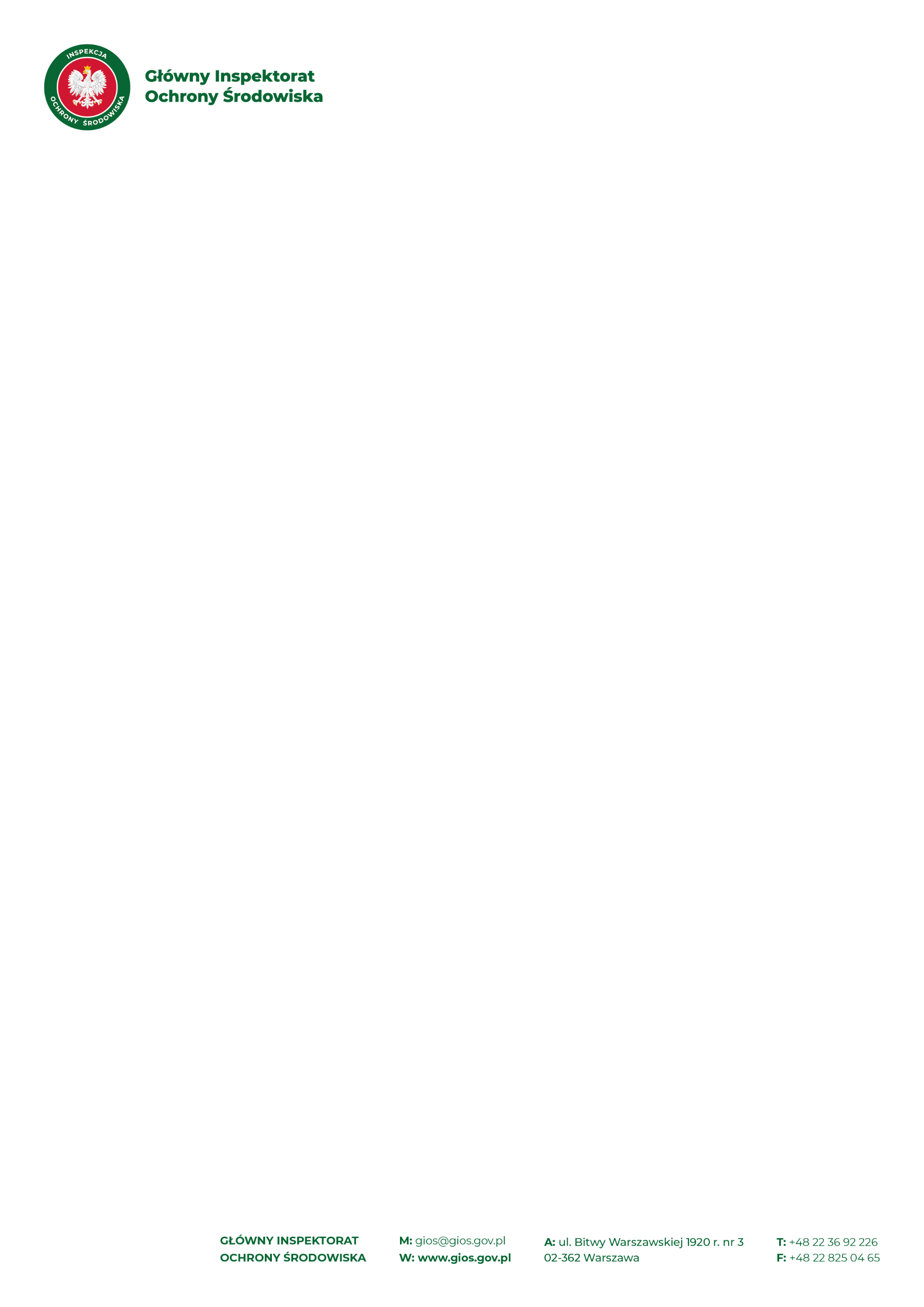 Biuro Dyrektora Generalnegotel. (0-22) 36-92-309       e-mail:sekretariatbdg@gios.gov.pl      ul. Bitwy Warszawskiej 1920 r. 3, 02–362 Warszawa                       ……..….……………. r.                       (miejscowość, data) ……………………………………………(Nazwa Wykonawcy)……………………………………………(adres)……………………………………………(NIP)……………………………………………(REGON)……………………………………………(osoba do kontaktu)……………………………………………(e-mail, tel. osoby do kontaktu)FORMULARZ OFERTOWY – DLA CZĘŚCI IIW odpowiedzi na zapytanie ofertowe pn.: „Sprzedaż oraz dostarczenie gadżetów  
na potrzeby GIOŚ”;z dnia ………………………………1. Oferuję wykonanie przedmiotu zamówienia pn.:„Sprzedaż oraz dostarczenie upominków w postaci galanterii skórzanej na potrzeby GIOŚ”2. Cena oferty za realizację całości niniejszego zamówienia wynosi: brutto ……………..…………….. zł (słownie: ………………………………………….…. złotych)Wybór mojej oferty będzie prowadzić do powstania u Zamawiającego obowiązku podatkowego w  odniesieniu do  …………….………………………… (należy podać nazwę/rodzaj towaru lub usługi, których dostawa lub świadczenie będzie prowadzić do jego powstania), których wartość bez kwoty podatku wynosi ……………..……….. zł*.*Wykonawca wypełnia o ile dotyczy – w przypadku, gdy VAT rozlicza nabywca (GIOŚ), a Wykonawca otrzymuje kwotę wynagrodzenia netto (wewnątrzwspólnotowe nabycie towarów, mechanizm odwróconego obciążenia, import usług lub import towarów).3. Oświadczam, że zapoznałem się z treścią zapytania ofertowego dla niniejszego zamówienia i nie wnoszę do niej zastrzeżeń.4. Gwarantuję wykonanie całości niniejszego zamówienia, zgodnie z treścią zapytania ofertowego wraz z załącznikami.5. Oferuję wykonanie / zrealizowanie przedmiotu zamówienia w terminie …… dni  (wskazać ilość dni), od dnia podpisania Umowy. 6. Oświadczam, że ważność niniejszej oferty wynosi 30 dni, od upływu terminu składania ofert.7. Oferuję gwarancję na okres …………………… (jeśli dotyczy).8. Oferuję: Sprzedaż oraz dostarczenie upominków w postaci galanterii skórzanej (TAK/NIE), zgodnie z załączonym opisem przedmiotu zamówienia dla części II. 9. Oświadczam, że wypełniłem obowiązki informacyjne przewidziane w art. 13 lub art. 14 RODO wobec osób fizycznych, od których dane osobowe bezpośrednio lub pośrednio pozyskałem w celu ubiegania się o udzielenie zamówienia publicznego w niniejszym postępowaniu.** W przypadku gdy Wykonawca nie przekazuje danych osobowych innych niż bezpośrednio jego dotyczących lub zachodzi wyłączenie stosowania obowiązku informacyjnego, stosownie do art. 13 ust. 4 lub art. 14 ust. 5 RODO  treści oświadczenia Wykonawca nie składa (usunięcie treści oświadczenia np. przez jego wykreślenie).10. Akceptuję bez zastrzeżeń, wzór umowy przedstawiony w załączniku nr 3 do zapytania ofertowego, w tym warunki płatności tam określone.………………………………………………………………               Data, podpis i pieczęć wykonawcy lub osoby upoważnionej